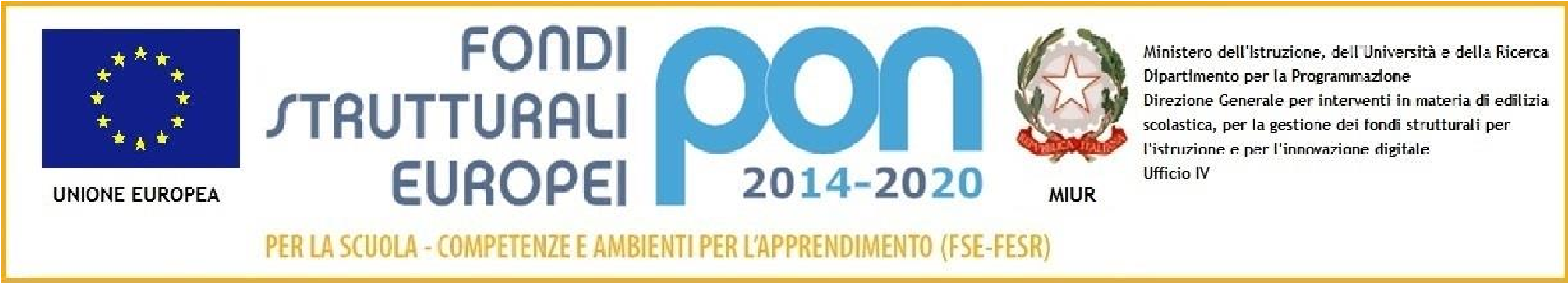 AVVISO ALLE FAMIGLIE E AL PERSONALE  IN MERITO AL FUNZIONAMENTO DELLA SCUOLA FINO AL GIORNO 3 MAGGIO 2020 Si informa che fino al giorno 3 maggio, sulla base delle indicazioni fornite dall’ordinanza della Regione Emilia Romagna e dal DPCM 11 aprile 2020, a tutela dei lavoratori che operano nella nostra istituzione scolastica, la scuola resterà aperta dalle ore 8.00 alle ore 14.00, per due giorni alla settimana, avvalendosi di contingenti minimi.  I giorni di apertura saranno il martedì e il giovedì.I plessi della scuola “Dante” e “Collodi” resteranno chiusi. Saranno quotidianamente presenti presso la sede della scuola “Vittorino da Feltre”, oltre alla sottoscritta: - 	un collaboratore scolastico (a rotazione dell’intero personale); - 	un assistente amministrativo e/o la DSGA. Come da precedente comunicazione, confermo la possibilità per genitori e docenti di recarsi a scuola solo previo appuntamento telefonico, per attività urgenti ed indifferibili. Nei giorni di chiusura il personale amministrativo continuerà ad essere operativo in modalità smart working. E’ possibile, nei giorni di chiusura, contattare la scuola esclusivamente nella fascia oraria 09.00/13.00 al seguente numero: 3396533340, oppure avvalendosi della mail istituzionale della scuola.Ringraziando tutti per la collaborazione, vi Saluto Cordialmente. Piacenza, 20 aprile 2020 La Dirigente Scolastica   Dott.ssa Monica Caiazzo(firma autografa sostituita a mezzo stampa ai sensi e per gli effetti dell’art.3 c.2 del D.Lgs. 39/93)   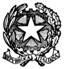 Ministero dell’Istruzione dell’Università e della Ricerca DIREZIONE DIDATTICA QUINTO CIRCOLO Via Manfredi, 40 –  PIACENZA Tel. 0523/458285/462913    Fax 0523/716068 e-mail  pcee005008@istruzione.it  sito: www.quintocircolopc.edu.it 